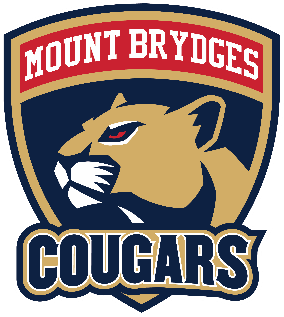 Season Summary SheetDivision:				Team:					Season:				Coach:					Contact#			email:					Bench Staff:													Overall Record:							League Record:					Team Accomplishments:											Tournament		Date		Review/Comments							General Comments/Concerns:											